.Intro: 32 counts - SOD: 56, 72, 56, 72, 56, 32S1: SIDE - TOGETHER, R CHASSE , L ROCKING CHAIR TO R DIAGONAL, ROCK - RECOVER - SIDES2: CROSS - SIDE, BEHIND - SIDE - CROSS, SIDE ROCK - 1/4 R RECOVER, FWD SHUFFLES3: (R & L) MAMBO CROSS, FWD MAMBO, BACK MAMBOS4: FWD - PIVOT 1/4 L, CROSS SHUFFLE, 1/4 R BACK - 1/4 R SIDE, FWD SHUFFLES5: R CROSS - L CROSS - BACK - FLICK, (R & L) CORSS MAMBOS6: FWD MAMBO, COASTER, R DIAGONAL FWD SHUFFLE, 1/4 L FWD SHUFFLES7: CROSS - 1/4 R BACK, BACK SHUFFLE, BACK ROCK - RECOVER, FWD SHUFFLES8: FWD - RECOVER, OUT - OUT - IN - IN, FWD - PIVOT 1/4 L.(x2)S9: FWD - PIVOT 1/4 L.(x2),(R & L) DOUBLE HIPS BUMPHave Fun & Happy Dancing !!!Contact Nina Chen : nina.teach.dance@gmail.comMei Sze Chin: Chinmeisze7556@gmail.comLa Bamba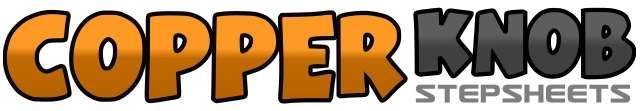 .......Count:72Wall:2Level:Low Intermediate.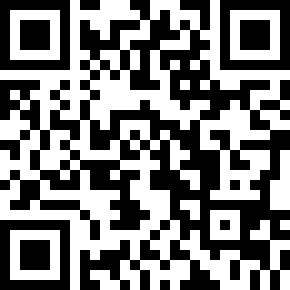 Choreographer:Nina Chen (TW) & Mei Sze Chin (MY) - November 2020Nina Chen (TW) & Mei Sze Chin (MY) - November 2020Nina Chen (TW) & Mei Sze Chin (MY) - November 2020Nina Chen (TW) & Mei Sze Chin (MY) - November 2020Nina Chen (TW) & Mei Sze Chin (MY) - November 2020.Music:La Bamba 2k13 (feat. Jota Efe) - RanLa Bamba 2k13 (feat. Jota Efe) - RanLa Bamba 2k13 (feat. Jota Efe) - RanLa Bamba 2k13 (feat. Jota Efe) - RanLa Bamba 2k13 (feat. Jota Efe) - Ran........1-2, 3&4Step RF to R - Step LF beside RF, Step RF to R - Step LF beside RF - Step RF to R5&6&, 7&8Rock LF to R diagonal fwd - Recover on RF - Rock LF back - Recover on RF, Rock LF to R diagonal fwd - Recover on RF - Step LF to L1-2, 3&4Cross RF over LF - Step LF to L, Cross RF behind LF - Step LF to L - Cross RF over LF5-6, 7&8Rock LF to L - 1/4 turn R (3:00) recover on RF, Fwd shuffle (L R L)1&2, 3&4Rock RF to R - Recover on LF - Cross RF over LF, Rock LF to L - Recover on RF - Cross LF over RF5&6, 7&8Step RF fwd - Recover on LF - Step RF back, Step LF back - Recover on RF - Step LF fwd1-2, 3&4Step RF fwd - Pivot 1/4 turn L (12:00) weight on LF, Cross shuffle (R L R)5-6, 7&81/4 turn R (3:00) step LF back - 1/4 turn R (6:00) step RF to R, Fwd shuffle (L R L)1-4Cross RF over LF - Cross LF over RF - Step RF back - Flick RF to R5&6, 7&8Cross RF over LF - Recover on LF - Step RF to R, Cross LF over RF - Recover on RF - Step LF to L1&2, 3&4Step RF fwd - Recover on LF - Step RF back, Step LF back - Step RF beside LF - Step LF fwd5&6, 7&8Fwd shuffle (R L R) to R diagonal, 1/4 turn L (3:00) fwd shuffle (L R L)1-2, 3&4Cross RF over LF - 1/4 R (6:00) step LF back, Back shuffle (R L R)5-6, 7&8Rock LF back - Recover on RF, Fwd shuffle (L R L)1-2, &3&4Step RF fwd - Recover on LF, Step RF to R - Step LF to L - Step RF back to center - Step LF beside RF5- 8Step RF fwd - Pivot 1/4 turn L (3:00) weight on LF - Step RF fwd - Pivot 1/4 turn L (12:00) weight on LF1-4Step RF fwd - Pivot 1/4 turn L (9:00) weight on LF - Step RF fwd - Pivot 1/4 turn L (6:00) weight on LF5&6, 7&8Double Bump hips to R, Double Bump hips to L